Sudski savet Kosova, Sudski savet Kosova, na osnovu člana 108. tačka 5. Ustava Republike Kosovo i člana 7. stav 1.24. Zakona br. 06/L-055 o Sudskom savetu Kosova, u cilju ujednčavanja sudskih taksi, na sastanku održanom xx.x.2024.Usvaja:ADMINISTRATIVNO UPUTSTVO BR.xx/2024 O UJEDNAČAVANJU SUDSKIH TAKSI                                                                        Član 1                                                                        Svrha1. Ovim administrativnim uputstvom određuju se sudske takse i način njihovog plaćanja u postupcima koji se vode u sudovima Republike Kosovo.2. Način plaćanja taksi i iznos taksi za podneske određuju se taksenom tarifom u skladu sa ovim administrativnim uputstvom.Član 2 Definicije1. Izrazi korišćeni u ovom uputstvu imaju sledeće značenje:1.1. Savet – Sudski savet Kosova, kako je predviđeno Zakonom o Sudskom savetu Kosova;1.2. SSSK -  Sekretarijat Sudskog saveta Kosova, kako je predviđeno zakonom o Sudskom savetu Kosova;1.3. Sud – svi sudovi u Republici Kosovo, kako je predviđeno Zakonom o sudovima i relevantnim zakonima u skladu sa zakonodavstvom na snazi;1.4. CSKERK – Centralni sistem kaznene evidencije Republike Kosovo, kao jedinstvena hijerarhijska struktura u okviru Sudskog saveta Kosova, koja upravlja centralnom bazom podataka osuđenih lica, kako je utvrđeno važećim zakonodavstvom;1.5. taksa – svaka taksa utvrđena u ovom uputstvu;1.6. stranka – svako fizičko i pravno lice ili drugi subjekt kome posebnim odredbama važećeg zakonodavstva priznato svojstvo stranke u postupku i ima interes u određenom predmetu koji se vodi pred sudom;1.7. podnesak – tužba, protivtužba, predlog, zahtev, redovna i vanredna sredstva pobijanja i drugi podnesci predviđeni ovim administrativnim uputstvom i zakonodavstvom na snazi; 1.8. odluka – presuda ili rešenje doneto od strane nadležnog suda; 1.9. TST – tarifa za sudske taske.2. Izrazi koji se koriste u jednini imaju isto značenje i u množini. Reči koje se koriste u jednom rodu uključuju i drugi rod.Član 3Određivanje taksi za podneske koji se odnose na građanskopravne zahteveOdređivanje visine sudske takse koja se plaća po podnošenju podneska vrši se na osnovu vrednosti spora, odnosno vrste podneska, prema ovom uputstvu.Član 4Način plaćanja taksi1. Takse se obračunavaju i plaćaju u "evrima" kao valuti koja cirkuliše na Kosovu.2. Takse ispod pet (5) evra plaćaju se u gotovini na blagajni suda.3. Takse, od pet (5) evra i više, plaćaju se u bilo kojoj komercijalnoj banci na Kosovu, na bankovni račun Saveta.4. Stranka je dužna da po uplati takse predoči sudu uplatnicu kao dokaz o njenoj uplati.5. Sredstva od sudskih taksi, uplaćena u gotovini u sudovima, na kraju svakog meseca moraju biti deponovana u jednoj od komercijalnih banaka na žiro račun Saveta.6. Takse uplaćene na račun Saveta deponuju se u budžetu Republike Kosovo.Član 5 	Prikupljanje taksi i posledice neplaćanja1. Taksa se plaća po podnošenju podneska, osim u slučajevima kada je ovim uputstvom drugačije određeno.1.1. po podnošenju podnesaka, službenik mora unapred dostaviti stranci nalog za uplatu takse, sa brojem bankovnog računa Saveta na koji se taksa mora uplatiti, navodeći njegov iznos prema TST, zajedno uz obaveštenje da može zahtevati oslobađanje od plaćanja takse iz razloga predviđenih važećim zakonodavstvom i ovim uputstvom.2. U slučajevima kada se ove uplate ne vrše u kancelariji za prijem podnesaka, sudija ili predsednik sudskog veća kome je predmet dodeljen, sa posebnom napomenom nalaže plaćanje takse na način predviđen stavom 1. tačka 1.1 ovog člana uz obaveštenje o pravnim posledicama neplaćanja takse.3. Ako sudija kome je predmet dodeljen oceni da stranci koja mora da plati taksu treba ostaviti dodatni rok za njenu uplatu, mora to omogućiti u skladu sa članom 6. stav 2. ovog uputstva.4. Stranka je dužna da plati taksu u roku koji odredi sudija, odnosno predsednik sudskog veća, a koji ne može biti duži od 15 dana.4.1. ako taksa za podnesak nije uplaćena do konačnog roka, čak ni po prijemu obaveštenja o njenoj uplati, u slučajevima kada ne postoje uslovi za oslobađanje stranke od obaveze plaćanja takse, smatraće se da je podnesak povučen.Član 6Plaćanje takse u skladu sa tarifom za sudske takse1. Ako je početna taksa koju je stranka uplatila kancelariji za prijem niža od vrednosti takse koju odredi sudija, sud nalaže stranci da plati dodatnu taksu, uz obaveštenje o pravnim posledicama neplaćanja.2. Sud određuje rok za uplatu preostalog dela sudske takse iz stava 1. ovog člana, koji ne može biti duži od 15 dana od dana prijema opomene o uplati sudske takse.3. Ako je stranka u kancelariji za prijem platila sudsku taksu veću od one koju je odredio sudija u sudskom postupku, sud rešenjem nalaže vraćanje razlike.           Član 7		Prenos nadležnosti i povlačenje podneska1. Taksa koja se plaća za predmet za koji je sud proglašen nenadležnim, vazi i za sud koji je po zakonu nadležan da odlučuje.2. Ako stranka povuče podnesak nakon plaćanja takse, nema pravo da traži povraćaj već plaćene takse sudu.Član 8Oslobođenje od plaćanja taksi1. Sledeće kategorije lica oslobođene su od plaćanja sudske takse za svaki podnesak:1.1. korisnik socijalne pomoći;                 1.2. porodice boraca OVK-a i nestalih u ratu;                 1.3. invalidi OVK;                 1.4. ratni veterani;                 1.5. porodice civilnih žrtava rata;                 1.6. žrtve seksualnog nasilja u ratu;                 1.7. osobe sa invaliditetom;                 1.8. paraplegičari i tetraplegičari;1.9. slepi. 2. Državne institucije (lokalne i centralne).3. Izuzetno od stava 1. ovog člana, na njegov zahtev od plaćanja sudske takse može biti oslobođeno i lice sa teškim finansijskim stanjem, koje pred sudom predoči dokaze da plaćanje poreza direktno utiče na ugrožavanje njegovog stanja, odnosno članova njegove porodice ili drugih lica koja zavise od njega.4. Kategorije lica prema stavu 1. ovog člana da bi bile oslobođene od plaćanja takse, moraju pred sudom da predoče dokaz da imaju status ove kategorije. 5. Odredbe ovog člana o oslobađanju od plaćanje takse ne primenjuju se u predmetima koji spadaju u nadležnost Privrednog suda. 6. Sudija ili predsednik sudskog veća može primorati stranku za koju se ranije smatralo da ispunjava uslove za oslobođenje od plaćanja takse da naknadno plati taksu, ako tokom vođenja sudskog postupka utvrdi da se njeno finansijsko stanje poboljšalo. 7. Sudija ili predsednik sudskog veća kome je predmet dodeljen može da ostavi dodatno vreme stranci koja je tražila produženje roka za uplatu takse u punom iznosu ili jednom delu, ako utvrdi da: 7.1. se ta strana ne kvalifikuje kao stranka koja je oslobođena od plaćanja takse prema stavu 1. ovog člana; i7.2. da je produženje roka za plaćanje celog iznosa ili dela take neophodno radi zaštite prava stranke. 8. Ako stranka ni nakon produženja roka za uplatu takse od strane suda ne plati taksu u roku koji joj je ostavio sud, sudija ili predsednik sudskog veća, mora da postupi u skladu sa članom 5. stav 4.1. ovog administrativnog uputstva. Član 9Podnesci za koje se ne plaća taksa1. Od plaćanja sudske takse oslobođeni su podnesci koje su podnele stranke, kao što su:1.1. ispravljanje, preciziranje, odnosno uređenje tužbe;1.2. slanje tačne adrese;1.3. hitnost za ubrzanje predmeta;1.4. zahtev za nastavak prekinutog postupka;1.5. obaveštenje o određivanju ili promeni advokata;1.6. podnesci sa imenima svedoka ili veštaka;1.7. podnesci za odustajanje od tužbe i podnesci za povlačenje od tužbe;1.8. podnesci za subjektivnu izmenu tužbe;1.9. zahtev stranke za dobijanje dopunske presude od suda;1.10. zahtev za oslobađanje od sudske takse;1.11. zahtev za nalog za zaštitu;1.12. zahtev za alimentaciju i izdržavanje;1.13. zahtev koji se odnosi na radni odnos, osim potraživanja u novcu;1.14. zahtev za priznavanje statusa penzijskih šema;1.15. zahtev za dobijanje uverenja o krivičnoj osudi onlajn sa e-Kosova;1.16. predlog za predaju dece u izvršni postupak;1.17. predlog za plaćanje alimentacije i izdržavanja u izvršnom postupku.2. Izuzev onoga što je predviđeno stavom 1. ovog člana, za prirodu sporova predviđenih tačkom 1.11, 1.12, 1.13, 1.15, 1.16 i 1.17. člana 1. sudska taksa se ne plaća ni što se tiče redovnih i vanrednih sredstava koja se mogu podneti protiv odluka donetih u prvostepenom sudu i drugostepenom sudu.Član 10Obračun takse za krivične predmeteZa krivični postupak koji je pokrenuo državni tužilac ne plaća se taksa.Član 11Objavljivanje informacija u vezi sa taksama1. SSSK će obavestiti sve sudove Kosova u vezi sa ovim uputstvom, i biće objavljeno na internet stranici Saveta, na službenim jezicima.2. U svakom sudu mora biti objavljeno jedno ili više obaveštenja u vezi sa ovim Uputstvom zajedno sa TST-som, koja moraju biti postavljena na najvidljivijim mestima, gde se obaveštenja najbolje vide od lica koja ulaze u zgradu suda i zahtevaju usluge od kancelarije za prijem podnesaka, gde se traže informacije, dostavljaju dokumenti, i plaćaju takse.3. U vezi sa ovim uputstvom biće obavešteni Ministarstvo pravde, Ministarstvo ekonomije i finansija, Udruženje sudija Kosova, Udruženje tužilaca Kosova i Advokatska komora Kosova.Član 12Tarifa za sudske takseČlan 13Sudske takse Posebne komore Vrhovnog suda Član 14 Sudske takse  Privrednog suda Član 15Sudske tarife za arhive i notarske dokumenteČlan 16Tarfifa sudske takse Žalbenog veća KAI-a Vrhovnog sudaZa slučajeve koji se obraćaju Žalbenom veću KAI-a Vrhovnog suda Kosova, za razmatranje imovinskih žalbi na odluke Kosovske agencije za imovinu (KAI), primenjuju se sudske takse prema TST, na odgovarajući način, kao u članu 12. ovog uputstva.Član 17Takse za rešenja i presudeNakon stupanja na snagu ovog Administrativnog uputstva, stranke neće plaćati taksu na rešenja i presude primljene u svim nivoima kosovskog pravosuđa.Član 18 Prelazne odredbeZa sve podneske koji su podneti sudovima pre stupanja na snagu ovog administrativnog uputstva, a za koje sudska taksa nije plaćena ili je delimično plaćena,  primenjuje se tarifa koja je predviđena Administrativnim uputstvom br.01/2017, za ujednačavanje sudskih taksi, kao i Administrativno uputstvo 02/2019, za dopunu Administrativnog uputstva br.01/2017 za ujednačavanje sudskih taksi.Član 19UkidanjeNakon stupanja na snagu ovog Administrativnog uputstva, ukida se Administrativno uputstvo br.01/2017 o ujednačavanju sudskih taksi i sve druge odredbe koje su u suprotnosti sa ovim administrativnim uputstvom.Član 20     Stupanje na snaguOvo Administrativno uputstvo stupa na snagu danom usvajanja od strane Sudskog saveta Kosova.                                                                                                      Albert Zogaj,_____________________Predsedavajući Sudskog saveta KosovaDatum:____._____._________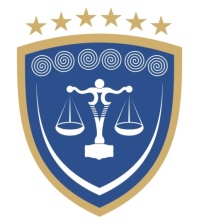 REPUBLIKA E KOSOVËSREPUBLIKA KOSOVA – REPUBLIC OF KOSOVOKËSHILLI GJYQËSOR I KOSOVËSSUDSKI SAVET KOSOVA - KOSOVO JUDICIAL COUNCILArtikalVrednost zahtevaTaksa12.1 Građanski postupci- parnični12.1 Građanski postupci- parnični12.1 Građanski postupci- parnični12.1 Građanski postupci- parnični12.1.1Za tužbe,protivtužbe izahteve za učešće umešača u postupku kao glavnog umešača, za koje je vrednost merljiva, uključujući sve predmete koji se odnose na novčane dugove, pokretne ili nepokretne imovine, naknadu štete, ugovore sa novčanim vrdnostima itd.Nadležni sud kada je zahtev:0 do 5,000.00 evra5.001 do 25,000.00 evra25.001 do 50,000.00 evra50.001 do 100,000.00 evrapreko 100,000.00 evra100.00 evra 200.00 evra300.00 evra500.00 evra500.00 + 0.5 % vrednosti spora do maksimalno   5,000 evra12.1.2Zahtev za običnog umešača Nadležni sud100.00 evra.12.1.3Tužba za razvod braka, starateljstvo nad decom i kontakt sa decom.Nadležni sud 100.00 evra12.1.4Tužba za utvrđivanje/osporavanje očinstva i materinstva.​Nadležni sud150.00 evra12.1.5Tužba za smetanje državine. Nadležni sud100.00 evra12.1.6Tužba za narušavanje/uznemiravanje vlasništva. Nadležni sud150.00 evra12.1.7Tužba za služnost. Nadležni sud150.00 evra12.1.8Predlog/zahtev za obezbeđenje dokaza. Nadležni sud100.00 evra12.1.9Zahtev za izuzeće sudije/predsednika sudskog veća.Nadležni sud50.00 evra12.1.10.Za redovne i vanredne pravne lekove napadanja Nadležni sud50% takse  plaćene za podnesak kojim je pokrenut parnični postupak​12.1.11svi ostali podnesci koji nisu predviđeni u ovoj tački.​Nadležni sud50.00 evra 12.2   Građanski postupci – Vanparnični 12.2   Građanski postupci – Vanparnični 12.2   Građanski postupci – Vanparnični 12.2   Građanski postupci – Vanparnični 12.2.1Predlozi koji se tiču:Za uređenje međa, fizičko odvajanje, upravljanje i korišćenje zajedničkih stvari za parcelu;Od dve (2) do pet  (5) parcela;Od pet (5) do deset (10) parcela;Preko deset  (10) parcela.Nadležni sud100.00 evra150.00 evra250.00 evra350.00 evra12.2.2Podnošenje predloga o statusnim pitanjima, uključujući:- oduzimanje i vraćanje poslovne sposobnosti;- proglašenje  o nestanku lica;- proglašenje o  smrti lica;- postupak dokazivanja smrti lica;- smeštanje i zadržavanje duševno obolelih u zdravstvenoj ustanovi;- nastavak i prestanak roditeljskog prava;- oduzimanje i vraćanje roditeljskog prava;- davanje saglasnosti za sklapanje braka;- usvojenje deteta;- i drugi predlozi.Nadležni sud100.00 evra12.2.3Priznanje strane presude.  Nadležni sud100 evra12.2.4Razmatranje nasleđa kao i zahtevi po osnovu eksproprijacije nepokretnosti koji se rešavaju u skladu sa Zakonom o vanparničnom postupku i Zakonom o eksproprijaciji nepokretnosti.Nadležni sud kada je zahtev:0 do 5,000.00 evra 5.001.00 do 25,000.00  evra25.001.00 do 50,000.00 evra50.001.00 do 100,000.00 evraPreko 100,000.00 evra100 evra200 evra300 evra500 evra500 + 0.5 % vrednost sporado maksimum5,000 evra 12.2.5Sastavljanje, izmena i čuvanje testamenta.​Nadležni sud50.00 Euro.12.2.6Zahtev za izuzeće sudije. Nadležni sud50.00 Euro12.2.7Za redovne i vanredne pravne lekove napadanja Nadležni sud50% e plaćene takse za podnesak kojim je pokrenuta građanski vanparnični postupak. 12.2.8Svi ostali podnesci koji nisu predviđeni u ovoj tački.Nadležni sud50.00 evra  12.3  Izvršni postupak 12.3  Izvršni postupak 12.3  Izvršni postupak 12.3  Izvršni postupak 12.3.1Za predlog za vraćanje zaposlenog na poslu od strane suda  kao izvršni organ.Nadležni sud50.00 evra12.3.3Za zahtev za izuzeće sudije ili privatnog izvršitelja.. Nadležni sud50.00 evra12.3.2Za redovne pravne lekove predviđena Zakonom o izvršnom postupku.Nadležni sud50% plaćene takse za podnesak kojim je pokrenut izvršni postupak.12.3.4Na analogan način važi vrednost taksi i u protiv izvršnom postupku  Nadležni sud12.3.5Svi ostali podnesci koji nisu predviđeni u ovoj tački.​Nadležni sud50.00 evra  12.4 Odeljenje za upravna pitanja 12.4 Odeljenje za upravna pitanja 12.4 Odeljenje za upravna pitanja 12.4 Odeljenje za upravna pitanja 12.4.1Za tužbe protiv upravnog akta i tužbe za izdavanje upravnog akta, kada je vrednost spora merljiva.​Nadležni sud0 do 5,000.00 evra 5,001.00 do 25,000.00 evra 25,001.00 do 50,000.00 evra50,001.00 deri ne 100,000.00 evraPreko 100,000.00 evra100.00 evra200.00 evra 300.00 evra500.00 evra + 0.5% vrednosta spora do maksimum 5,000.00 evra12.4.2Za tužbe protiv upravnog akta i tužbe za donošenje  upravnog akta, kada vrednost spora nije merljiva.Nadležni sud100.00 evra12.4.3Za tužbu protiv podzakonskog normativnog akta.Nadležni sud200.00 evra12.4.4Za tužbe u predemtima katastra (KKA), građevinske dozvole i administrativnog otkaza ugovora.​Nadležni sud 200.00 evra12.4.5Zahtev za odlaganje izvršenja rešenja i zahtev za razmatranje postupka.Nadležni sud50.00 evra12.4.6Za redovne i vanredne pravne lekove napadanja Nadležni sud50% plaćene takse za podnesak kojim je pokrenut upravni postupak.12.4.7Svi ostali podnesci koji nisu predviđeni u ovoj tački.Nadležni sud50.00 evra  Artikal Vrednost zahtevaTaksa13.1   Sudski postupci u specijalizovanim većima ( I-stepen)     13.1   Sudski postupci u specijalizovanim većima ( I-stepen)     13.1   Sudski postupci u specijalizovanim većima ( I-stepen)     13.1.1Tužbe i druga pitanja u vezi sa postupkom privatizacije.​ Nezavisno od vrednosti zahteva 500.00 evra 13.1.2Tužbe i druga pitanja u vezi sa pravima radnika, radnika za uključenje  na Listu radnika sa legitimnim pravima.​Nezavisno od vrednosti zahteva50.00 Euro për një paditës, për çdo paditës tjetër nga 50 euro shtesë, kurse tarifa maksimale për një lëndë 1,000.00 euro.13.1.3Tužbe radnika za neisplaćene zarade od strane društvenih preduzeća koja su u procesu privatizacije/likvidacije. Ako je u predmetu više od jednog tužioca, naplaćuje se za svakog posebno.Za iznose do 1,000.00 evra 50.00 evra13.1.3Tužbe radnika za neisplaćene zarade od strane društvenih preduzeća koja su u procesu privatizacije/likvidacije. Ako je u predmetu više od jednog tužioca, naplaćuje se za svakog posebno.Për shumat nga 1,001.00 - 5,000.00 Euro 100.00 evra 13.1.3Tužbe radnika za neisplaćene zarade od strane društvenih preduzeća koja su u procesu privatizacije/likvidacije. Ako je u predmetu više od jednog tužioca, naplaćuje se za svakog posebno.Za iznose od 5.001,00 evra i više200.00 evra13.1.4Opšte tužbe imovinske i poverilačke.Nezavisno od vrednosti zahteva500.00 evra13.1.5Tužbe i druga pitanja u vezi sa likvidacijom društvenog preduzeća.​Nezavisno od vrednosti zahteva500.00 evra13.1.6Tužbe i druga pitanja u vezi sa reorganizacijom društvenog preduzećaNezavisno od vrednosti zahteva 500.00 evra 13.2Sudski postupci u Žalbenom veću ( I I-gi stepen)  Sudski postupci u Žalbenom veću ( I I-gi stepen)  13.2.1Žalbe na prvostepene odluke koje se odnose na: privatizaciju, imovinsko-poverilačke zahteve, likvidaciju i reorganizaciju društvenih preduzeća.​Nezavisno od vrednosti zahteva50% takse plaćene po tužbi 13.2.2Žalbe radnika na prvostepene odluke  u vezi sa spiskovima radnika sa legitimnim pravima​Nezavisno od vrednosti zahteva30,00 evra za jednog tužioca, za svakog drugog tužioca od 30,00 evra, dok je maksimalna taksa za predmet 500,00 evra.13.2.3Žalbe bivših radnika na prvostepene odluke o neisplaćenim zaradama od strane društvenih preduzeća koja su u procesu privatizacije/likvidacije.Ako je u predmetu više od jednog podnosioca žalbe, naplaćuje se za svakog posebno.Za iznose do 1.000,00 evra30.00 evra13.2.3Žalbe bivših radnika na prvostepene odluke o neisplaćenim zaradama od strane društvenih preduzeća koja su u procesu privatizacije/likvidacije.Ako je u predmetu više od jednog podnosioca žalbe, naplaćuje se za svakog posebno.Za iznose od 1.001,00 do 5.000,00 evra50.00 evra13.2.3Žalbe bivših radnika na prvostepene odluke o neisplaćenim zaradama od strane društvenih preduzeća koja su u procesu privatizacije/likvidacije.Ako je u predmetu više od jednog podnosioca žalbe, naplaćuje se za svakog posebno.Za iznose od 5.001,00 evra i više100.00 evra 13.2.4Svi ostali podnesci koji nisu predviđeni ovom tačkomNadležni sud50.00 evra 13.3.5Ostale eventualne potvrde 10.00 evraArtiklVrednost zahteva Taksa14.1   Tarife taksi u Privrednom sudu  14.1   Tarife taksi u Privrednom sudu  14.1   Tarife taksi u Privrednom sudu  14.1.1Svi podnesci za sve privredne sporove rešavane u svim odeljenjima Privrednog suda u kojima je merljiva vrednost zahteva.Nadležni sud200,00 evra300,00 evra500,00 evra1.000,00 evra0,1% od vrednosti spora do maksimalno 5.000,00 evra	14.1.2Tužba za ometanje poseda, za zaštitu od uznemiravanja  i za služnost.Nadležni sud200.00 evra14.1.3Sporovi između privrednih društava u vezi sa stvarnim pravima.Nadležni sud500.00 evra14.1.4Za tužbe protiv upravnog akta kada nema novčanog potraživanja.Nadležni sud200.00 evra14.1.5Sporovi u vezi sa povredom konkurencije, zloupotrebe ili monopola i dominantnog položaja na tržištu, kao i monopolski ugovori, uključujući ocenu nezakonitosti u kojima nema novčanog potraživanja.Nadležni sud200.00 evra14.1.6Sporovi između avio kompanija kada nema novčanog potraživanja.Nadležni sud 500.00 evra14.1.7Tužbe u vezi sa intelektualnom svojinom kada nema novčanog potraživanja.Nadležni sud500.00 evra14.1.8Tužbe za zaštitu prava vlasnika u privrednom društvu predviđene Zakonom o privrednim društvima.Nadležni sud500.00 evra14.1.9Predlog za objavljivanje izvršne odluke lokalne arbitraže.Nadležni sud200.00 evra14.1.10Predlog za priznavanje objave izvršne odluke strane arbitražne.Nadležni sud300.00 evra14.1.11Podnesci za poništenje arbitražne odluke.Nadležni sud500.00 evra14.1.12Zahtev za otvaranje stečajnog postupka za MSP (ubrzani postupak).Nadležni sud200.00 evra14.1.13Zahtev za otvaranje stečajnog postupka sa reorganizacijom.Nadležni sud1,000.00 evra14.1.14Direktna likvidacijaNadležni sud500.00 evra14.1.15Mere za obezbeđenje tužbenog zahteva.Nadležni sud500.00 evra14.1.16Zahtev za obezbeđenje dokaza (pre dokaza).Nadležni sud500.00 evra14.1.17Zahtev za odlaganje izvršenja upravne odluke.Nadležni sud200.00 evra14.1.18Prigovor i žalba u postupku izvršenja sa verodostojnom ispravom.Nadležni sud100.00 evra14.1.19Prigovor i žalba u izvršnom postupku sa izvršnom ispravom.Nadležni sud300.00 evra14.1.20Zahtev za izuzeće sudije privatnog izvršiteljaNadležni sud100.00 evra14.1.21Žalba na nepravilnosti u izvršnom postupku.Nadležni sud100.00 evra14.1.22Za sve tarife koje nisu regulisane ovom odredbom primenjuju se tarife predviđene na analogan način u postupku spora kao u gore navedenom tekstu.Nadležni sud14.1.23 Za redovne i vanredne  pravne lekove napadanjaNadležni sud50% plaćene takse za podnesak kojim je pokrenut postupak u Privrednom sudu.14.1.24Svi ostali podnesci koji nisu predviđeni ovom tačkom.Nadležni sud50.00 evra15.1 Arhivske usluge15.1 Arhivske usluge15.1 Arhivske usluge15.1 Arhivske usluge15.1.1Fotokopiranje sudskih spisa i javnih knjiga koje vodi sud.Nadležni sud0.50 centi po stranici.15.1.2Čuvanje u sudskom depozitu.Nadležni sud50.00 evra50.00 evra + 1% vrednosti za svaku narednu godinu.15.1.3Pregled dosijea završenih predmeta.Napomena: Lica koja su odredila advokata po službenoj dužnosti, i kategorija lica oslobođena po članu 8. ovog uputstva, ne plaćaju takse.Zatvoreni dosijei do 2000. godineZatvoreni dosijei nakon 2000. godine50.00 evra 30.00 evra 15.1.4Overa dokumenata za upotrebu u inostranstvu „apostille“.Nadležni sud20.00 evra15.1.5Izdavanje raznih sertifikata – potvrda.Nadležni sud15.00 evra15.1.6Izdavanje sertifikata za privredna društva.Nadležni sud20.00 evra15.1.7Sertifikat o stečaju za privredna društva.Nadležni sud20.00 evra15.1.8Privredni sud-Apostille.Nadležni sud40.00 evra 15.1.9Tačnost overene kopije.Nadležni sud20.00 evra